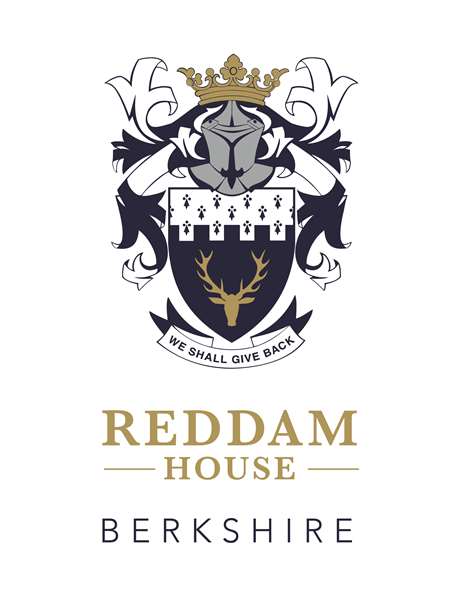 Reddam House Berkshire Pastoral Care PolicyReddam House Berkshire is committed to safeguarding and promoting the welfare of children and young people and expects all staff, volunteers, students and visitors to share this commitment.All outcomes generated by this document must take account of and contribute to safeguarding and promoting the welfare of children and young people at Reddam House Berkshire.Statement of IntentIn the words of Rita F. Peirson “Every child deserves a champion – an adult who will never give up on them, who understands the power of connection, and insists that they become the best that they can be.’At Reddam House Berkshire, the Tutor Teams are our children’s champions.Year Group Tutor TeamsStudents arrive at Reddam House Berkshire at different ages and stages of development with widely different attitudes and expectations. They may have come from a previous school where they succeeded easily, and then find it hard to adapt to the more independent atmosphere of RHB. Alternatively, they may have experienced failures in the past and struggle with low self-confidence.A surprising number, especially in the early weeks, will assume that everyone else is coping well and that any difficulties they experience must be their fault. As a Form Tutor, you can put these anxieties into perspective and guide your students through any initial difficulties. You can help to establish realistic expectations, encourage effective social and behavioural patterns, and generally contribute to a more fulfilled student experience.Most members of staff are asked to act as Form Tutors. The role of Form Tutor is vital to the efficient running of the school, successful pastoral care and the delivery of the Life Skills (Aspire to Be) programme.The Form Tutor should be the first person to whom a student will turn to for help or advice, although it may sometimes be necessary to refer the matter to the Year Coordinator, Head of School, DSL or, through them, even to an outside agency. It is through regular daily contact that unobtrusive care is exercised.The Form Tutor will: -Build and maintain a warm and supportive relationship with their Form;Meet fortnightly with each student on an individual basis to discuss successes and areas for improvement using data from cycle testing and merit and demerit notifications;Maintain a structured, organised programme for the Form Periods; Give tips on organisation to their Form;Help their Form understand the timetables and the other items such as the School Code of Conduct;Liaise with the Year Coordinator in cases of breaches of the Code of Conduct;Advise and execute special programmes such as, if a student is off games for an extended period, to coordinate an alternative programme of activity;Liaise with parents on all form matters and matters pertaining to their child;Actively seek information from Academic Staff on behaviour, achievement, attendance and academic results for their Form to maintain an overview of the life of their Form at school;Look for patterns and trends in behaviour or results and to report these to the Year Coordinator and/or Heads;Immediately report to the DSL any concerns affecting the Safeguarding, health and welfare of their tutees;Write termly tutor reports;Attend school events in support of your tutor group;Take part in any other activity that requires the attention of the Form Tutor.Work with their group of tutees, where requested, throughout the student’s journey through their school (Middle School) or Key Stage (Senior School).  As the Early Learning and Junior School needs are different, students will have a separate form tutor each year.In terms of the day-to-day activities of the Form Tutor, it is accepted that the Form tutor role could expand to fill any amount of extra time a teacher has. The expectations below are written in such a way as to express those aspects of the job that must be done, those one would expect a good professional to carry out, and those that denote excellent performance.The Year Coordinator will: -Work with the Form Tutor to offer pastoral support and guidance to designated year group including tracking rewards, behaviour, and attendance. When issues arise, in liaison with parents and appropriate staff, set targets for improvement;Provide regular one to one meetings for members of the year group to receive pastoral support or academic guidance;Working with the Heads of Department, monitor academic progress of the year group and set appropriate targets for student improvement;Have responsibility for the pastoral support of a year group cohort including monitoring and supporting the overall progress and development of all students in the year;Work with the form tutor to identify student underachievement, through liaison with relevant staff, to implement and monitor appropriate strategies and actions to address and improve attainment;Lead, monitor and support a team of Form Tutors ensuring a consistency of approach to all school pastoral policies and procedures;Promote and develop a positive culture and ethos for the year group that praises and celebrates student progress, both academic and pastoral;Provide cover for absent Form Tutors;Provide support and guidance to the Form Tutors;Liaise with relevant staff to undertake any disciplinary investigations in the Year Group;Organise, with the Form Tutors to provide adequate supervision for safety in social spaces;Maintain oversight of enrichment (trips, visits and cocurricular activities) to ensure that the students are experiencing and engaging with a wide range of experiences.The Tutor Coordinator (Junior School) will: -Support tutors with implementing school policy with regards to uniform and student presentation.Provide helpful resources and ideas for use in tutor time to enrich the tutees’ value of and experience in the tutor periodSupport tutors in the tutor period to use ISAMS registration in line with the Registration Protocol and generate attendance statistics each half term.Support Tutors in delivering focused year group assemblies and section assemblies as appropriate.Coordinate the structure and content of tutor period in conjunction with the tutors and provide weekly communication and updates to tutorsTo support Tutors awareness of the Life Skills programme and the Learning Principles and how this can be reinforced during Tutor time, along with the Reddam values.Supporting the implementation of initiatives and training to improve the tutor – student relationship and to embody the Reddam philosophy.The Form Tutee will: -Take responsibility for their own organisation and achievement by keeping their own belongings organised and tidy; Inform their Form Tutor promptly of any practical factors that might be impacting significantly on their ability to function happily and to work hard – for example a clash of activities or the loss of an item;Promote a supportive and positive atmosphere in their Form, year and the school community;Inform their Form Tutor of any matters which may affect the wellbeing, safety and academic progress of other members of their Form;Follow the school’s code of conduct;Be an organised, hard-working member of the School community.Expectations of Form TutorsCommunicationAssessmentEthosThe Pastoral Role of Other Staff “From caring comes courage.” - Lao TzuWe want our students to be courageous in their learning journey and in their lives so all staff of RHB have a role to play in supporting students in their pastoral development and are expected to contribute to the emotional wellbeing and academic monitoring of students. In addition, all staff have a duty of care in relation to the safeguarding of students (see Child Protection Policy).Academic staff will: -Build and maintain a warm and supportive relationship within their classes;Report promptly to the Form Tutor any academic concerns or successes;Report promptly to the Form Tutor any behavioural concerns;Report immediately to the DSL any concerns affecting the Safeguarding, health and welfare of their students;Maintain accurate records of any rewards, sanctions or concerns on the student database;Investigate any unexpected academic results and to support children to develop confidence in their attainment;Advise and support special programmes such as, if a student is off games for an extended period, to co-ordinate an alternative programme of activity.The Heads will: -Be responsible for the effective operation of the Form Tutor system;Provide support and guidance to students where appropriate; Field students’ and parents’ questions about Form Tutoring;Consult with the Pastoral Care team about possible changes to the operation of the Pastoral Care system;Oversee any disciplinary matters.The Key Person System in the ELS Strong, nurturing relationships are a key part of our approach in the school and nowhere more so than in our Early Learning School. Upon joining the school, the Stage Teacher will be on hand to settle in the child, liaise with parents and to observe the child’s preference for Key Person. Once assigned the Key Person will ordinarily remain with the child for the entire academic year and will be the main point of contact, along with the Stage Teacher for the family. RegistrationRegistrationEssentialRegisters are a legal document that we have a duty to take and maintain accurately therefore registers must be marked accurately and daily. Reasons for absence must be collected and recorded in the student database.ExpectedPatterns of lateness and absence are recognised and Year Coordinators notified of background information. Tutors initiate standard emails.ExtensionAction is taken to remedy problems relating to lateness and absence.Daily CommunicationDaily CommunicationEssentialCommunicating with parents regularly and accurately helps parents help the school therefore we must ensure that letters to parents are distributed where necessary. The tutor will ensure that communication is correct and sent in a timely manner, either personally or via the school administration team.  Returns should be collected and disseminated or passed on. Register notices give essential last minute messages and along with messages from staff briefing should be read out or passed on to the tutor group.ExpectedMatters arising from any returns from parents are discussed with Year Coordinators/ Deputy Head or Head of School.ExtensionIn consultation with Year Coordinator / Deputy Head or Head of School, action is taken on problems and queries.Form Tutor MeetingsForm Tutor MeetingsEssentialForm Tutor meetings ensure that all students have access to the same quality of pastoral care. Attendance is essential if we are to work as an effective team.ExpectedTutor supports Year Coordinator with constructive criticism, suggestions and support.ExtensionIn conjunction with Year Coordinator, Tutor takes active role in initiating new developments or shouldering responsibility for maintenance of whole year tasks.Contacts with parents and other outside agenciesContacts with parents and other outside agenciesEssentialOur support of students relies on all staff recording on the database any concerns, achievements and progress students are making towards achieving targets set. The Form Tutor has the vital role of checking weekly the progress students are making and praising and supporting students.  Liaise with the Academic Support Team for any students with diagnosed or suspected SEND.ExpectedIn conjunction with Year Coordinator, Tutor arranges to meet parents over matters of concern and in appropriate cases attends meetings of external agencies.ExtensionAfter liaison with Year Coordinator, the tutor takes responsibility for meeting with parents and outside agencies, reports back and helps whole pastoral team in decision-making process.Reports and MonitoringReports and MonitoringEssentialProfessional checking of reports and monitoring information to ensure accurate quality information goes home. Reports and monitoring discussed with students and targets are set for the future.ExpectedWorking with individual students and parents on action plans, usually in the form of personal achievement / or report formReferences, special reports and Records of AchievementReferences, special reports and Records of AchievementEssentialTo prepare references, testimonials, reports to outside agencies and the like, as required.ExpectedGather information from students and other parties which does not appear on formal reports / monitoring. Advice is given to students in constructing personal statements and portfolio of achievements.ExtensionThorough knowledge of all students in the form. In depth picture of both their academic abilities and out of school activities and interests. RewardsRewardsEssentialTutor gives on going feedback and praise in recognition of achievements.ExpectedTutor encourages students to complete the goal setting and weekly reflection section in student planners.ExtensionIn conjunction with Year Coordinator, Tutor is involved in promoting schemes to reward achievement in the year groupAssembliesAssembliesEssentialAssembly is attended and form group is supervised.ExpectedTutor subsequently reinforces whole school or year group issues referred to.ExtensionTutor takes responsibility in absence of Year Coordinator for student dismissal. Takes proactive role in follow up to whole school issues raised. Involvement in extended celebrations for year group.Discipline and uniformDiscipline and uniformEssentialStudents not in uniform, or breaking Code of Conduct, will have notes added to the electronic record and referred to Year Coordinator if incidents are regular.ExpectedAll form groups are in correct uniform and Code of Conduct is adhered to by vast majority, without regular use of sanctions.ExtensionForm group all perfectly attired and sanctions are not necessary to maintain full adherence to Code of Conduct.Checking student plannersChecking student plannersEssentialStudent Planners are checked and signed weekly. Action is initiated, in conjunction with HOF, Year Coordinators or relevant subject tutor over any parental commentExpectedOrganisational problems are dealt with: students helped to fill in planners and agreed action taken with Year Coordinators.ExtensionHomework problems are dealt with in liaison with subject tutor, HOF parent and Year Coordinators or Academic Support Department. Remedial actions are instigated.